07-260 ДКА-0,25/5 автомобильный кран-экскаватор ёмкостью ковша 0.25 м3 на шасси ЗиС-151 6х6, прямая лопата, поворотная платформа экскаватора Э-252 с двигателями ЗиС-5Т или КД-35 73/37 лс, экипаж 2 чел., полный вес до 9 т, ЗиС-120 92 лс, 30 км/час, ЛЭЗ г. Ленинград, 1946/49-50-е г.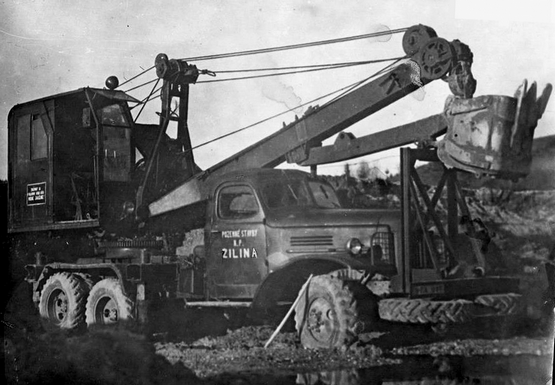  В 1945 Ленинградским экскаваторным заводом Главэкскаватора Министерства строительного и дорожного машиностроения СССР на основе американских экскаваторов поставленных по Ленд-Лиз (как в самоходном варианте. так и в автомобильном и даже на базе бтр м-3) была разработана поворотная установка. В гусеничном варианте она называлась Э-252 с движком У-5, а в автомобильном ДК-0,25/5 с движком ЗиС-5.   В 1946 г. был освоен выпуск крана-экскаватора ДКА-0,25/5 с ковшом 0,25 м3. Первоначально экскаваторную установку монтировали на 3-осном шасси Studebaker. В дальнейшем, с началом производства полноприводного грузовика ЗиС-151, оборудование устанавливалось на этом шасси. Для привода экскаватора на поворотной платформе стоял бензиновый двигатель ЗиС-5Т, впоследствии замененный на тракторный дизель КД-35. Устойчивое положение экскаватора при работе обеспечивалось гидравлическими опорными домкратами, чего не было на довоенной модели. А вот привод рабочего оборудования остался тросовым. Экскаватор-кран ДКА-0,25/5, смонтированный на автомобиле ЗиС-151, имел максимальную грузоподъемностью 5 т при вылете стрелы 2,5 м.Экскаваторы Э-252 и Э-351. Универсальные полноповоротные экскаваторы Э-252 и Э-351 на гусеничном ходу с ковшом емкостью 0,25 м3 предназначены для различных земляных работ на грунтах I—IV категории. Их применяют при рытье траншей и котлованов, возведении насыпей, при углублении и очистке каналов, добыче песка, гравия и глины в карьерах и т. п., а также для перегрузочных и монтажных работ.  Экскаваторы снабжены унифицированной прямой и обратной лопатой и крановым оборудованием. При работе краном может быть использована унифицированная стрела, которая удлиняется с помощью рукояти. В этом случае общая длина стрелы составляет 6,5 м, а максимальная грузоподъемность — 3 т. Кроме того, для крановых работ экскаватор имеет стрелу длиной 7,5 м и максимальной грузоподъемностью 5 т. Вставка увеличивает длину стрелы до 12 м. При этом максимальная грузоподъемность ее будет 3 т. Кинематическая схема экскаватора Э-351 отличается от схемы экскаватора Э-252 только наличием дополнительной цепной передачи на гусеничный ход и отсутствием на валу главной лебедки механизма открывания днища ковша. Передача мощности от двигателя У-5 на трансмиссионный вал в этих экскаваторах осуществляется двухрядной цепью. От трансмиссионного вала приводятся в движение все лебедки и механизмы поворота и хода. Основные параметры машины и ее эксплуатационные показатели следующие:а) Максимальная грузоподъемность крана . до 5 mб) Скорость подъема груза 0,255 м/секв) Скорость опускания груза максимальная 0,255;г) Число ветвей каната на блоке крюка  3, ковша  2;д) Усилие в канате на переднем барабане . . 2 030 кге) Диаметр каната.. 12,5 ммж) Производительность на средних грунтах при коэффициенте использования 0,75 и хорошем обслуживании:лопаты .  до 30 м3',часдраглайна и обратной лопаты   25;струга и грейфера 20;з) Число рабочих циклов в 1 мин.. до 4и) Габаритная высота и ширина в транспортном положении 3500x2230 ммк) Длина в транспортном положении (безсвисающей части стрелы за пределы грузовика)  6 680 ,л) I абаритная ширина с аутригерами .... 3 400 „м) Скорость передвижная по хорошей дороге 20 км/час, не выше:н) . Конструктивный вес с оборудованием:крана со стрелой 6,5 м................................................ 10 470 кгкрана со стрелой 15 м и гуськом...................... 10 850,лопаты.......................................................................................... 11 270;обратной лопаты и струга..................................... 11650 .В том числе:вес грузовика (без кузова)...................................... 4250 кгопорной рамы..................................................................... 1 900;поворотной платформы ...................................... 3520о) Расход топлива (бензина) в 1 час ....8-10 кг;п) Обслуживающий персонал (машинист и шофер) 2 человека.Основные ТТХ серийного ЗиС-151 (1950 - 1958)грузоподъемность по шоссе, кг 4500
грузоподъемность по грунту, кг 2500
масса буксируемого прицепа, кг 3600
полная масса, кг 10230
снаряженная масса, кг 5580
габаритные размеры (ДхШхВ), мм 6930 х 2320 х 2310
размеры платформы (ДхШхВ), мм 3565 х 2090 х 355+571
колесная база, мм 4225
дорожный просвет, мм 260
колея передних/ задних колес, мм 1590/ 1720
наружный радиус поворота м 11,2
максимальная скорость, км/ч 60
расход топлива, л/100 км 46
объем топливного бака, л 150 х 2
запас хода, км 650двигатель: ЗиС-121
карбюраторный, четырехтактный, 6-ти цилиндровый, рядный,
нижнеклапанный, жидкостного охлаждения
диаметр цилиндра, мм 101,6
ход поршня, мм 114,3
рабочий объем, л 5,55
степень сжатия 6,0
порядок работы цилиндров 1-5-3-6-2-4
мощность двигателя, л.с. (кВт) (с ограничителем число оборотов) 92 (67,7) при 2600 об/мин
крутящий момент, кГс*м (Нм) 31,0 (304)
при 1200-1300 об/минтрансмиссия
сцепление двухдисковое, сухое
коробка передач механическая, 5-ти ступенчатая,
(без синхронизаторов)
I- 6,24; II- 3,32; III- 1,90; IV- 1,00, V- 0,81
з.х.- 6,70
раздаточная коробка 2-х ступенчатая (1,24:1 и 2,44:1)
главная передача одинарная, пара конических шестерен со спиральными зубьями (6,67:1)
привод задних мостов раздельный, параллельный
размер шин 8,25-20"проходимость
преодолеваемый брод, м 0,8
преодолеваемый подъем, град. 28